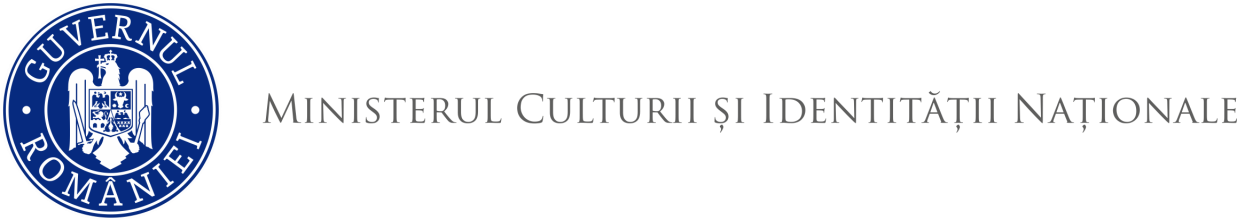  DIRECȚIAJUDEȚEANĂ PENTRU CULTURĂ DÂMBOVIȚATârgovişte, PiaţaTricolorului nr.1, Telefon : 0245612617, Fax: 0245210499,Nr.Către INSTITUŢIA PREFECTULUI  - JUDEŢUL DÂMBOVIŢA	Ca urmare a Adresei dumneavoastră nr. 464/07.12.2021 vă înaintăm Informarea privind principalele activități desfășurate de Direcția Județeană pentru Cultură Dâmbovița în cursul anului 2021.Cu stimăDirector executiv,RaduAlexandru DIRECȚIAJUDEȚEANĂ PENTRU CULTURĂ DÂMBOVIȚATârgovişte, PiaţaTricolorului nr.1, Telefon : 0245612617, Fax: 0245210499,Nr.INFORMARE PRIVIND PRINCIPALELE ACTIVITĂȚI DESFĂȘURATE DE DIRECȚIA JUDEȚEANĂ PENTRU CULTURĂ DÂMBOVIȚA ÎN CURSUL ANULUI 2021Direcția Județeană pentru Cultură Dâmbovița nu este un operator cultural, așa cum este des percepută, ci un serviciu public deconcentrat al Ministerului Culturii care își desfăsoară activitatea în  baza H.G.90/2010 privindorganizareaşifuncţionareaMinisteruluiCulturii, cu completările și modificările ulterioare.În vederea transpunerii  şi implementării politicilor culturale naţionale la nivel local, și în anul 2021, Direcţia Județeană pentru Cultură Dâmboviţa a continuat să-şi desfășoare activitatea în vederea realizării condiţiilor pentru protejarea patrimoniului cultural judeţean şi naţional.Obiectivele realizate de D.J.C Dâmboviţa cuprind acţiuni legate de emiterea de acte administrative (avize, obligaţii de folosinţă a monumentelor istorice, petiţii, adrese, înştiinţări, rapoarte, informări, date statistice, sinteze, analize etc.), de respectareaprevederilorlegalereferitoare la protejareamonumenteloristorice de catredeținătorii cu oricetitlu, precumsi de cătrecei care executălucrări la monumenteleistoricesauînzonele de protectie a acestora. Informativ, precizăm că județul Dâmbovița se află pe locul al- IV lea în țară ca număr de monumente istorice, Lista Monumentelor Istorice cuprinzând în prezent 1237 de monumente istorice, împărțite astfel : I. SITURI ȘI AȘEZĂRI ARHEOLOGICE: - 456  (Grupa A -  86, Grupa B – 370);II. MONUMENTE DE ARHITECTURA: - 694 (Grupa A – 139, Grupa B – 556);III. MONUMENTE DE FOR PUBLIC: - 14 (Grupa A – 5, Grupa B – 9);IV. MONUMENTE FUNERARE: - 73 (Grupa A – 54, Grupa B – 19În conformitate cu prevederile art. 23, alin.1 din Legea  nr. 422/2001 privind protejarea monumentelor istorice, republicată orice intervenţie asupra unui monument istoric sau în zona de protecţie a acestuia se realizează numai în baza şi cu respectarea Avizului de specialitate emis de Ministerului Culturii sau de Direcția Județeană pentru Cultură în calitate de serviciu deconcentrat al acestuia.În acest sens, în cursul anului 2021, au fost analizate, verificate şi transmise către Comisia Zonală sau Naţională a Monumentelor Istorice 247 documentaţii, în vederea eliberării Avizului de specialitate pentru obţinerea autorizaţiilor de construire/desfiinţare; în urma transmiterii documentațiilor către comisiile de specialitate au fost emise de către DJC Dâmbovița 144 avize (140 zona de protecție/zona protejată + 4 pentru intervenții pe monument), contravaloarea taxei de avizare fiind de 135.460 lei; 6 avize (4 zona de protecție/zona protejată  + 2 pentru intervenții pe monument) au fost emise de ministerul de resort (documentații analizate de CNMI), fără a fi încasată contravaloarea taxei de avizare. 16 de documentatii sunt încă în analiză sau au fost returnate pentru completări.Comparativ cu anul 2020, se constată o scădere atât a solicitărilor de eliberare a avizului de specialitate și implicit a avizelor eliberate cât și a sumelor încasate, în perioada similară a anului trecut fiind eliberate 158 de avize de specialitate a căror contravaloare a fost de 249.637 lei.În cursul anului 2021, la sediul Direcției Județene pentru Cultură Dâmbovița au fost depuse 214 de înștiințări privind intenția de vânzare a unui imobil monument istoric, în zonă protejată istoric sau în ansambluri/situri istorice; în consecință, pe procedură, pentru monumentele istorice de grupa B au fost emise 29 decizii de neexercitare a dreptului de preemțiune de către instituția noastră; în cazul monumentelor istorice/părți din ansambluri/situri istorice de grupa A  au fost emise 51 de decizii de neexercitare a dreptului de preemțiune al statului prin Ministerului Culturii. Restul de 134 au fost negații privind derularea procedurii.Comparativ cu anul 2020, se constată o creștere  a numărului de solicitări privind intenția de vânzare a unui imobil monument istoric, în zonă protejată istoric sau în ansambluri/situri istorice, la fel ca si în cazul derularii proceduriiprivind exercitarea dreptului de preemtiune (în anul 2020 – 149 solicitări, 37 decizii de neexercitare pentru monumentele de grupa A, 14 pentru monumentele de grupa B,  98 diferența negații pe procedură).Nici în anul 2021 nu au existat cazuri de exercitare a dreptului de preemțiune al statului prin  MinisteruluiCulturiisauprinDirecțiaJudețeanăpentruCulturăDâmbovița. Pentru limitarea numărului mare de solicitări privind exercitarea sau nu a dreptului de preemtiune a trebuia definitivat de către Institutului Național al Patrimoniului studiul privind delimitarea Sitului Urban Calea Domnească,  pentru a completa partea practică a Proiectului Monumenteistorice - planificarestrategicășipoliticipubliceoptimizate  (Proiectul de redactare a Codul Patrimoniului Cultural Național)  care avea ca dată limită 31.12.2019. Studiul, care urma să producă efecte încă din primul trimestru al anului 2020, în sensul reglementării situației Sitului urban Calea Domnească, din cauza situației pandemice, nu a fost finalizat încă pâna la această dată. Reamintim faptul că, la nivelul Ministerului Culturii s-a semnat  proiectul Monumenteistorice - planificarestrategicășipoliticipubliceoptimizate, care a avut si o componentă pilot legată de inventariere. Direcția Județeană pentru Cultură Dâmbovița a depus eforturi pentru realizarea unui parteneriat cu Institutul Național al Patrimoniului pentru includerea,  a județului Dâmbovița în proiectul finanțat prin ProgramulOperațional Capacitate Administrativă  (POCA), pentru a deveni un exemplu de bună practică la nivel național în ceea ce priviste evidența monumentelor istorice. În vederea înscrierii județului Dâmbovița în proiect au fost transmise documente si s-au derulat mai multe întâlniri la sediile Ministerului Culturii si Institutului National al Patrimoniului, rezultatul fiind introducerea în partea pilot a proiectului a Sitului Urban ,,Calea Domnească” și a Fortificațiilor Medievaleale orașului Târgoviște.Din păcate, data finalizarii proiectului a fost amânată de mai multe ori si nu există o informare oficială privind data finalizării acestuia.În cursul anului 2021 au fost avizate  Planurile de Urbanism General ale comunelor Pucheni, Șelaru, Brănești, Dragodana, Sălcioara, Tărtășești au fost delimitate si marcate în coordonate Stereo 70 toate obiectivele de patrimoniu - monumentele istorice/situri arheologice din aceste unitati administrativ teritoriale dar și din comunele Vulcana-Băi, Văcărești, Cojasca, Mănești, Văleni-Dâmbovița- unități administrativ teritoriale ale  căror Planuri de Urbanism General sunt în curs de avizare sau pe circuitul de redactare a avizului.Referitor la Planurile de Urbanism General întâmpinăm dificultati la realizarea studiului arheologic întrucât cercetarea arheologica de teren se poate realiza cel mai eficient în perioada în care nu sunt răsărite culturile agricole dar personalul de specialitate (CNMCD Târgoviște) este insuficient pentru realizarea acestor studii, iar edilii, nu de putine ori sunt reticenți în a întocmi aceste studii de specialitate.Tot în domeniul patrimoniului cultural construit, în conformitate cu prevederile Ordinului 2684/2003, al Ministrului Culturii, sunt în lucru Obligațiile de folosință ale monumentelor istorice Biserica ,,Nașterea Maicii Domnului”  - sat/comuna Doiceștiși  Biserica Sfântul Nicolae – sat/comuna Produlesti,  documente carevor face parte integrantă din carteatehnică a construcţiiilorși care vorînsoțiactele de proprietate, de concesiunesau de închirierepe tot parcursulexistenţeiimobilelorîncauză.În vederea protejării patrimoniului arheologic, în anul 2020 au fost analizate39 de documentații depuse de diverși agenți economici din județul Dâmbovița care au ca obiect de activitate exploatarea agregatelor minerale. În acest caz, Avizele de specialitate au fost necesare întrucât agenții economici în cauză (în principal balastiere) au efectuat săpături în zone ce pot avea patrimoniu arheologic (zone de protecție ale siturilor arheologice – categorii de monumente istorice). Comparativ cu anul 2020 se constată o creștere a solicitărilor privind obținerea avizului de specialitate în vederea exploatării de agregate minerale, în perioada similară a anului trecut fiind înregistrate 21 de solicitări.Tot în domeniul patrimoniul arheologic, în cursul anului 2021, au fost înregistrate 7 înstiințări privind descoperiri arheologice întâmplătoare la nivelul județului Dâmbovița( cu ajutorul detectoarelor de metale):cea mai importantă si cea mai recentă  descoperire arheologică întâmplătoare a avut locpeteritoriuladministrativ al comuneiCorbii Mari(pădure), fiind vorba despre vestigiidinperioadadacică/epocamigrațiilorconstandîn fibule, monede, o nicovaladin fier,uneltefolositeprobabilînprocesul de turnare, piese de harnasament, diverse obiectedinbronz, resturiceramiceetc, numărul mare de obiecte si diversitatealorindicăfaptul ca este vorba de un sitarheologicneidentificatpânăacum, înacestcazfiindînderulareprocedurilespecificepentruintroducereaobiectivuluiînRepertoriulArheologicNațional ; unadescoperirepeteritoriuladministrativ al comuneiFinta – 16obiecte de micidimensiunidinplumb/piatra (returnatedescoperitoruluiîntrucâterau de data  recenta, reprezentandîngeneralresturi de turnare);unadescoperire, peteritoriuladministrativ al comuneiGuraFoii reprezentând uninelcupiatră,  topordin fier si un fragment de cupru (posibilmedievale);unadescoperire, peteritoriuladministrativ al comuneiCiocanesti reprezentând unineldinbronz, posibilmedieval;unadescoperire, peteritoriuladministrativ al comuneiMătăsaru reprezentând untoporcelticdinbronz si un pirondin fier (posibildacic);unadescoperire, peteritoriuladministrativ al comuneiCornesti reprezentândfragmente ceramice;unadescoperire, peteritoriuladministrativ al comuneiCobia reprezentând untopordin fier, posibilmedieval;Loculdescoperirilor a fostidentificat,împreunăcudeținătoriidetectoarelor de metale,reprezentanțiiComplexuluiNaționalMuzeal,,CurteaDomnească” dinTârgoviște, ai Inspectoratuluijudețean de PolițieDâmbovița si a fostdelimitatconformlegislațieiînvigoare, urmând sa se desfășoareactivitățispecifice de cercetarearheologică. Bunurilemobile descoperite au fostsupuseunoroperațiuni de conservare/restaurareîncadrullaboratoarelor CNMCD Târgoviște, ținândcont de starea de degradareîn care se aflauacestevestigii, stare de degradare care s-ar fi acceleratireversibil la expunereaîntr-un mediunecontrolat ;ÎntrucâtMinisterulCulturii nu consideradescoperirilerealizatecuajutoruldetectoarelor de metale ca fiinddescopeririarheologiceîntâmplătoare, nu acordadescoperitorilorrecompensapevăzută de legislație, motivpentru care, pentrudouădintredescoperirilecuajutoruldetectoarelor de metaldinaniianteriori, descoperitorii au solicitatîninstanțăacordarearecompensei, proceselefiindînprezentperol (înfaza de recurs, în prima instantăinstituțianoastră a avutcâștig de cauză).Referitor la obiectivele monument istoric din Programul Național de Restaurare 2020 (PNR), în acest program, în vederea atribuirii de fonduri neramburasabile din partea Ministerului Culturii, a fost  înscris următoarul obiectiv: Poarta Vânătorilor -Târgoviște, Aleea Coconilor, jud. Dâmbovița (1000 lei);Instituția noastră a solicitat insistent Institutului Național al Patrimoniului   alocarea  de fonduri pentru Biserica ,,Nașterea Domnului”, din satul Săcuieni, comuna Gura Ocniței, obiectiv care a fost finanțat prin Programul Național de Restaurare din anii anteriori. Din diverse motive contractul cu constructorul a fost reziliat, rezilierea a fost contestată în instanta și, desi procesul a fost castigat definitiv de Institutul Național al Patrimoniului, obiectivul nu a mai primit finanțare, la momentul de fața lucrările sunt oprite. Referitor la introducerea unor noi obiective în Lista Monumentelor Istorice și în cursul anului 2021, tot în cadrul unui parteneriat cu Institutul Național al Patrimoniului a continuat întocmirea documentației istorice în vederea declanșării procedurii de clasare a Centrului German de Comanda din timpul celui de - Al Doilea Război Mondial, aflat la Moreni, împreună cu punctele de observație aferente, documentația fiind in curs de documentare istorică (arhive).În ceea ce privește radierea din Lista Monumentelor Istorice a unor obiective, sunt în lucru, la solicitarea proprietarilor, procedurile de declasare a monumentelor istorice Casa ,,Frosa Popa” din sat/comuna Pietroșița și Casa Silvia Popescu, comuna Buciumeni și Biserica,,Sf. Nicolae” din satul Românești, comuna Potlogi, județul Dâmbovița, anexe ale Casei Nicolae Brătescu din Târgoviște.Totodată, la solicitarea Institutului Național al Patrimoniului avem în analiză declașarea procedurii de declasare a unui numar de 92 de obiective din Lista Monumentelor Istorice, în marea majoritate situri arheologice; în acest caz, împreună cu arheologii atestați din cadrul Complexului Național Muzeal ,,Curtea Domnească” din Târgoviște vom formula un punct de vedere întrucât considerăm că în mod eronat Institutul Național al Patrimoniului apreciază că aceste obiective și-au pierdut statutul de monument istoric. Anul 2020 trebuia sa fie anul în care Lista Monumentelor Istoriceurma să se  reactualizeze. Din cauza situației pandemice reactualizarea Listei Monumentelor Istorice a fost amânată, probabil pentru anul 2022, neexistând însă, in acest sens, nicio informare oficială din partea ministerului de resort. În vederea reactualizării, Direcția județeană pentru Cultură Dâmbovița, a început procedurile de actualizare a Listei Monumentelor Istorice încă din anul 2019, solicitând într-o primă etapă tuturor UAT-urilor din județ să comunice diferențele constatate între Monitorul Oficial și situația din teren pentru a încerca, cu ajutorul ministerului de resort să radieze acele obiective care nu se mai regăsesc fizic în teren, unele de mai bine de 20 de ani. La solicitarea noastră, au răspuns  doar 35 de UAT – uri lipsa de interes a acestora putând conduce la păstrarea, pentru încă 5 ani, a acestor obiective pe lista monumentelor istorice întrucât nu există un cadru legal clar al declasării acestora și cu siguranță imposibil de realizat fără implicarea autorității locale. Având în vedere numeroasele inexactități referitoare la obiectivele care compun Lista Monumentelor Istorice (situație generalizată la nivel național), punctul de vedere al instituției noastre, transmis Ministerului Culturii este ca Lista Monumentelor Istorice să nu fie republicată în anul 2021 pentru a fi evitată perpetuarea vreme de încă 5 ani a greșelilor și neclarităților acesteia.Alte acţiuni întreprinseîn domeniul protejării patrimoniului cultural naţional (monumente istorice, ansambluri istorice si zona de protecție) au vizat:modul de amplasareaînsemnuluidistinctiv care atestăregimul de monument istoric al unuibunimobil;reactualizarea PUG și a RLU al municipiulMunicipiuluiTârgoviște;modul de păstrareînsiguranţăşi a stării de conservare a bunurilor mobile (20 de acțiuni de verificare a punctelormuzeistice/colecțiilorpublicedinmediul rural);încasarea timbrului monumentelor istorice (19 edituri, Teatrul Municipal Târgoviște,  primăriile orașelor și municipiilor din județ);identificare monumente de for public;În urma acțiunilor de verificare în teren a fost depistată o intervenție neautorizată pe un monument istoric, situație care a impus sesizarea  organelor de anchetă penală, în cauză desfășurându-se cercetările specifice.Referitor la modul de desfășurare a activității instituției ca urmare a declanșării pandemiei  SARS CoV-2:personalul și-a desfășurat activitatea în cadrul instituției, nu în regim telemuncă, angajații fiind repartizați câte unul în birou;relațiile directe cu publicul au fost asigurate zilnic la sediul instituției și în sălile special amenajate de la parterul Palatului Administrativ;a fostintensificată activitatea în mediul  on-line a instituției, referitoare la răspunsuri la solicitări,  depuneri si eliberări de documente;au fost asigurate materialele de dezinfecție pentru protejarea împotriva răspândirii Covid, fiind realizata zilnic dezinfecția birourilor și a spațiilor comune de pe palier.Prin comparație cu perioada similară anului 2020 se constată scăderi la nivelul eliberării avizelor de specialitate și al încasărilor contravalorii taxei de avizare dar și o scădere evidentă/drastică a acțiunilor de inspecție și control, această situație fiind determinată, în principal, de lipsa personalului la nivel de instituție, declanșarea stărilor de alertă, ceea ce a condus, în realitate, doar la deplasarea la sesizări și solicitari sau ca urmare a informațiilor apărute în spațiul public privind posibile încălcări ale legislației care reglementează patrimoniul cultural național. Situații deosebite care provoacă disfuncționalități în activitatea instituției:declansareastărilor de alertăcare au limitatcontactul cu beneficiariiprecumșideplasărileînteren;numărulmic de posturiînraport cu  patrimoniul cultural (material) pe care DirecțiaJudețeanăpentruCulturăîl are înadministrare, ceea ce face ca  instituția să funcționeze doar cu un singur angajat de specialitate - care are delegate și atribuții de conducere;  judeţul Dâmboviţa ocupă locul al IV-lea din ţară ca număr de monumente istorice înscrise în LMI 2015, peste 1200,  care trebuie, conform atribuțiilor care revin prin lege Direcțiilor Județene pentru Cultură, să fie inspectate şi monitorizate; la acestea se adaugă un număr foarte mare de situri arheologice din Repertoriul Arheologic Național, zonele de protecție ale monumentelor istorice, monumente de for public,  a căror situaţie impune, în egală măsură, gestionarea în mod corespunzător, rezultând necesitatea unei activităţi intense de teren; lipsa personalului este completată de lipsa personalului atestat de Ministerul Culturii în domeniul monumentelor istorice; asa cum am precizat, județul Dâmboviţa ocupă locul al IV-lea din ţară ca număr de monumente istorice înscrise în Lista Monumentelor Istorice, având în schema organizatorică doar 6 posturi aprobate (doar trei ocupate din lipsa finanțării), în condițiile în care județe cu mai puțin patrimoniu material de administrat  au 7, 8 sau chiar 11 posturi în schema organizatorică;Lista Monumentelor Istorice extrem de neclară și vulnerabilă, favorizată de legislația defectuoasă care face imposibilă desfășurarea coerentă a activității la nivelul serviciilor deconcentrate; spre exemplu: atribuirea calității de monument istoric oricărui  imobil care face parte dintr-un ansamblu determină situații în care imobilele aflate în construcție, apartamentele din blocurile de locuințe, construcțiile parazitare etc. capătă statut de monument istoric iar intervenții banale asupra acestui tip de imobile -  zugrăveli, inlocuire pardoseli, schimbare de mobilier etc. au nevoie de un aviz  semnat de Ministrul Culturii; în plus, nici 10% din obiectivele cuprinse în Lista Monumentelor Istorice nu au un studiu care să argumenteze/ateste calitatea de monument istoric a acestor obiective; în cazul siturilor arheologice care se regasesc în LMI, în 99% din cazuri nu există nicio cercetare care sa ateste existența materialului arheologic care sa justifice calitate de monument istoric, s.a.m.d;Situațiile absurde, defectuoase în care construcțiile parazitare, clădirile în construcție sau apartamentele din blocurile recente de locuințe capătă statut de monument istorice de grupa A, fiind așezate pe acelasi palier cu Curtea Domnească din Târgoviște sau ansamblurile Brâncovenești, etc.lipsa normelor de atestare, abrogarea articolului din Legea 422/2001 privitor la distrugerea monumentelor istorice, imposibilitatea radierii din LMI a monumentelor dispărute etc.;imposibilitatea colectării Timbrului Monumentelor Istorice și a Fondului Cultural Național: angajații Direcțiilor județene pentru Cultură nu pot controla niciodată contabilitatea firmelor private care s-ar constitui în susceptibili plătirori ai acestor taxe;  colaborare dificilă cu autoritățile locale care de obicei nu raspund solicitărilor adresate de instituția noastră, fiind nevoiți să revenim de mai multe ori asupra acestora, în ultimă instanță apelând la adrese comune cu Instituția Prefectului sau Consiliul Judetean;obligativitatea  derulării procedurii privind exercitarea sau nu a dreptului de preemțiune al statului prin Ministerul Culturii pentru orice imobil dintr-un ansamblu istoric generează numeroase probleme întrucât toate imobilele din ansamblu, fără excepție, deși nu sunt înscrise în Lista Monumentelor Istorice  trebuie tratate ca imobile cu statut de monument istoric.Director Executiv,RaduAlexandru